Tabel nominal cu rezultatele FINALE obţinute la interviul organizat în data de 10.05.2022, ora 11.30, în vederea ocupării postului vacant de șef centru din cadrul Centrului de Cazare a Străinilor Luați în Custodie Publică Otopeni, prevăzut la poziţia nr. 1 din Statul de Organizare al Centrului de Cazare a Străinilor Luați în Custodie Publică Otopeni cu recrutare din sursă internă, din rândul ofiţerilor de poliţie ai M.A.I,                                                                           			                          13.05.2022           Presedinte           ____________________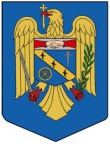 ROMÂNIAMINISTERUL AFACERILOR INTERNEINSPECTORATUL GENERAL PENTRU IMIGRĂRICOMISIA DE CONCURSNesecretBucureștiNr. 27767/13.05.2022Nr. Crt.Numele şi prenumele candidaţilorNota obţinutăADMIS/RESPINS 277187,05RESPINS 277166,65RESPINS 227237,95ADMIS